/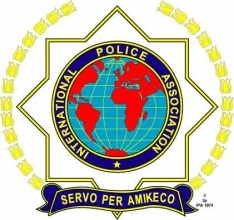 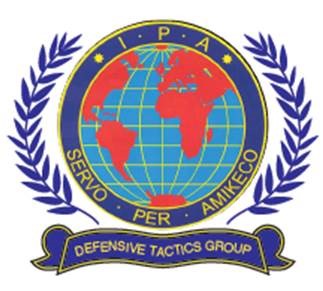 COPS INTERNATIONAL 2020The 25th AnniversaryTraining for reality                   Improving SurvivabilityThis is the 25th Anniversary of the COPS training event and this year it is being held in the UK. It is going to be an action-packed week event which has been designed to provide essential, role specific, reality-based training that you’ll find hard to get elsewhere. With 5 days of training, our Instructors will guarantee to give you an immersive experience in reality combat with some fantastic topics on the agenda. However, this course is much more than just personal safety and tactics, it also combines social events to enjoy throughout the week as well as a goody bag of 'stuff'. We will be joined by officers from all around the world, so it makes in an excellent opportunity to make friends and network. It will prove to be an excellent week. Although an IPA event we also invite all members of the policing sector, friends and family, military, emergency services and local council staff. Who are the Defensive Tactics Group?The International Police Association (IPA) have several ‘Special Interest Groups’ for its members. One of these is the Defensive Tactics Group (DTG). It consists of serving and retired members of the law enforcement community, who have a particular interest in reality-based self-defence and street survival training. Our main goal is to help prevent injury and save the lives of police officers by teaching techniques that work! That is; easy to learn, easy to do, easy to remember under pressure, effective and legal. All our techniques conform to the UK Manual of Guidance on Personal Safety Training. Membership is free to all IPA members however you don’t need to join the IPA to attend this course. Course Content: (see more detail on the Agenda/timetable)Explosive Self Defence Systems Level 1 or Level 2This is the signature system of the IPA-DTG. Surveillance – The BasicsAn introduction to undertaking the basics of surveillance and how to follow a suspect. Fighting on the GroundThe saying goes that you should never choose to go to the ground, but that’s where most fights end up! Open Source MaterialAlthough this course is mainly about physical skills there is an opportunity to explore the virtual world of the internet. Safariland Hand-Cuff and Baton CourseThis is for those who are already trained with Hand-cuffs and Baton, it must be pre-booked and pre-reads will be sent to those who are interested.  Spontaneous Knife Attack DefenceThis knife awareness course has been designed to meet the needs of Police Officers. The focus of this training is to raise awareness as to the simplicity by which a person can fall victim to a spontaneous knife attack. Point Shooting - Instinctive shootingShooting to save your life (Because of strict firearms laws in the UK we will use airsoft).You don’t need to be a firearms officer to attend this session.Stop the bleed  Following a catastrophic incident such as a marauding terrorist attack, the most preventable cause of death is a person bleeding out.Marauding Terrorist ResponseAs an emergency responder have you questioned what you can do in a killer spree type attack? Axon - TaserAxon are the company that produce Taser and will join us to give an introductory course in their products (Taser, Body Cam, Virtual Reality).ScenariosThese are a set of scenarios set up to test how you will actually react when faced with realistic situations.Social EventsVisit the Royal Armouries in Leedshttps://royalarmouries.org/venue/royal-armouries-museum/Shopping at the Cheshire Oaks Retail Outlet Parkhttps://www.mcarthurglen.com/en/outlets/uk/designer-outlet-cheshire-oaks/Walk up Mount Snowdonhttps://www.visitsnowdonia.info/snowdon-walking-routesMeet North Wales Police https://www.north-wales.police.ukThe course is being run in North Wales and the local Police Force is Heddlu Gogledd Cymru which translated into English is North Wales Police. Although relatively small rural police force it covers a massive area. Here is the opportunity to meet members of the force, see their equipment and ask questions. Gala DinnerThe hog roast gala dinner is the culmination of the course and a celebration of the closing of the 25th Anniversary. Costs: £350 which includes: -Ensuite accommodation Breakfast, lunch, a BBQ and Gala Dinner Coach and entry to Leeds Armoury MuseumTransport to and from Mount Snowdon, Cheshire Oaks Retail Park, ChesterAll courses and certificatesGoody bag All participants can be picked up and dropped off at Chester Train or bus station upon request.or £150 as above but without accommodation and food (will include BBQ and Gala Dinner)or £40 Day rate as above but accommodation will be £48 per night extra (will include BBQ and Gala Dinner if applicable to the day)Please pay as soon as possible to secure your place. The cut off deadline is the 29th February 2020(See Application form for payment details)AdminClothing and equipmentTraining uniformPatrol or dress uniform (for gala dinner)BootsCasual clothing (May can still be cold in the UK)If walking up Mt Snowdon bring warm outdoor clothing and waterproofsToiletries Gym kit if you want to use the swimming pool or gymAny questions please contact Robert Stenhouse Robert.stenhouse@sky.comTravel:Attendees should arrive throughout the day and can book into accommodation. If driving, there is plenty of free carparking spaceAddress: Student Village, Glyndŵr University, Mold Road, Wrexham, Wales, LL11 2AW.By Air: The best Airports are either Manchester International Airport (Ringway)Liverpool (John Lennon)Someone will meet you and direct you to one of the following modes of transport: -Train to Chester CTR or Wrexham Train Station.or Coach to Chester Bus Station. OrTaxi - If there are two or more it may be cheaper and quicker to get a Taxi to Chester train Station. As long as we know your flight times, we can arrange this for you. Or Car Hire – Arrange yourself.By Road:From North or South M6 Manchester – M56 to Chester – M53 to North Wales – A55 North Wales – A483 to Wrexham – Junction 5 Mold Rd towards Wrexham – 1st left B5101 first right at the roundabout and into the student village. From South (alternate)M6 North - M54 - A5 – A483 Wrexham – Junction 5 Mold Rd towards Wrexham – 1st left B5101 first right at the roundabout and into the student village.From Manchester AirportM56 to Chester – M53 to North Wales – A55 North Wales – A483 to Wrexham – Junction 5 Mold Rd towards Wrexham – 1st left B5101 first right at the roundabout and into the student village. From Liverpool AirportSpeake Hall Rd – right onto A561 – A562 – A533 – M56 to Chester – M53 to North Wales – A55 North Wales – A483 to Wrexham – Junction 5 Mold Rd towards Wrexham – 1st left B5101 first right at the roundabout and into the student village. 